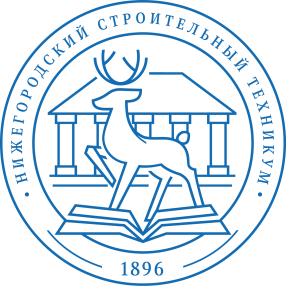 Гостиничное делоСпециальность№ гр.ДатаВремяМесто(2-ой корпус)ФормаНазвание/ тема/ цельПроводитГостиничное дело79117.1012.10к. 203, 204Игра по станциям «Ближе к делу»+ мастер-классыВведение в специальностьМухранова Н.С., студенты гр. №781 под руководством преподавателяГостиничное дело79122.1014.30Отель MercureЭкскурсияЗнакомство с работой отеляМухранова Н.С.